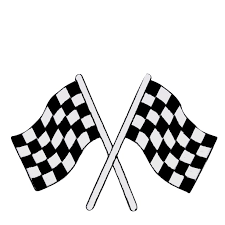 Locomotor movements are ways in which the body travels through space from one location to another.
Mark off a large oval/circle in your yard or driveway to be used as a track.  Use toys, shoes or landmarks in the yard if needed.  Directions:Perform one lap around the track for each locomotor movement listed above.  6 laps totalUse a timer to see how fast you can complete all 6 lapsCan you rearrange the movements above to beat your time?Can you come up with 6 new locomotor movements and beat your time?Can you race and beat a sibling or parent?